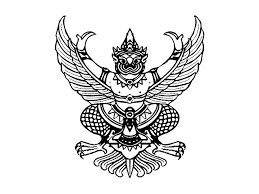      ประกาศสถานีตำรวจภูธรบ้านไผ่เรื่อง  ประกวดผู้ชนะการเสนอราคา ซื้อน้ำมันเชื้อเพลิง กิจกรรมโครงการบังคับใช้กฎหมายอำนวยความยุติธรรมและบริการประชาชน ประจำเดือน พฤศจิกายน 2566 ( ห้วงระหว่างวันที่ 1-30 พ.ย.2566 )                 โดยวิธีเฉพาะเจาะจง------------------------------ตามที่ สถานีตำรวจภูธรบ้านไผ่ จังหวัดขอนแก่น  ได้มีโครงการซื้อน้ำมันเชื้อเพลิงกิจกรรมโครงการบังคับใช้กฎหมายอำนวยความยุติธรรมและบริการประชาชน ประจำเดือน พฤศจิกายน 2566       (ห้วงระหว่างวันที่ 1-30 พ.ย.2566) โดยวิธีเฉพาะเจาะจง  นั้น		น้ำมันเชื้อเพลิง  จำนวน  130,748.26  บาท  ( หนึ่งแสนสามหมื่นเจ็ดร้อยสี่สิบแปดบาทยี่สิบหกสตางค์ ) ผู้ได้รับการคัดเลือก  ได้แก่  ห้างหุ้นส่วนจำกัด วงศ์สาระยาน  เลขที่  706/11-14  หมู่ที่  1  ถนนเจนจบทิศ ตำบลในเมือง อำเภอบ้านไผ่  จังหวัดขอนแก่น โดยเสนอราคาเป็นเงินทั้งสิ้น  130,748.26  บาท  ( หนึ่งแสนสามหมื่นเจ็ดร้อยสี่สิบแปดบาทยี่สิบหกสตางค์ )  รวมภาษีมูลค่าเพิ่มและภาษีอื่น ค่าขนส่ง     ค่าจดทะเบียน และค่าใช้จ่ายค่าอื่นๆ  ทั้งปวง ประกาศ     ณ    วันที่   1   พฤศจิกายน   พุทธศักราช   2566                                             พันตำรวจเอก                                                                       ( ปรัชญามาศ  ไชยสุระ )                                                         ผู้กำกับการสถานีตำรวจภูธรบ้านไผ่ 